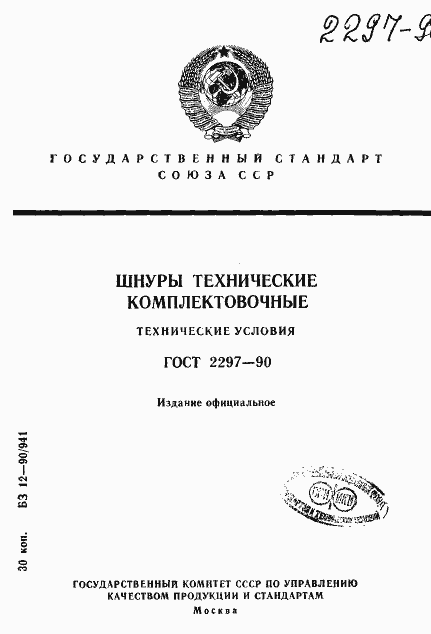 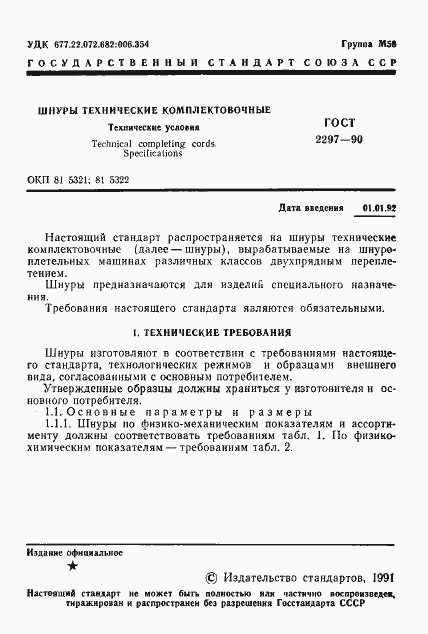 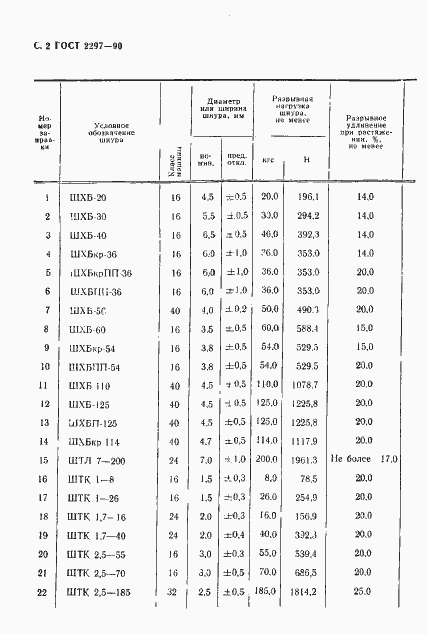 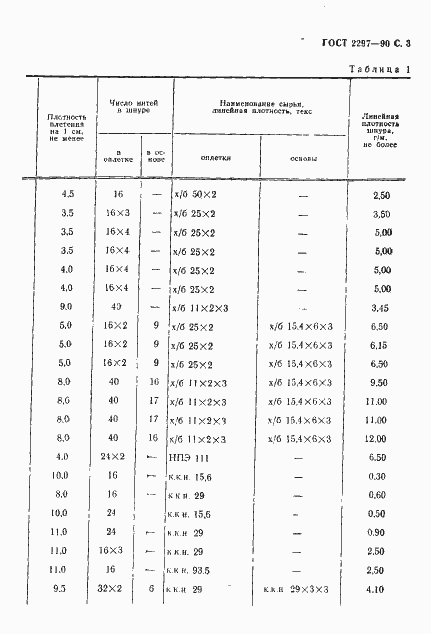 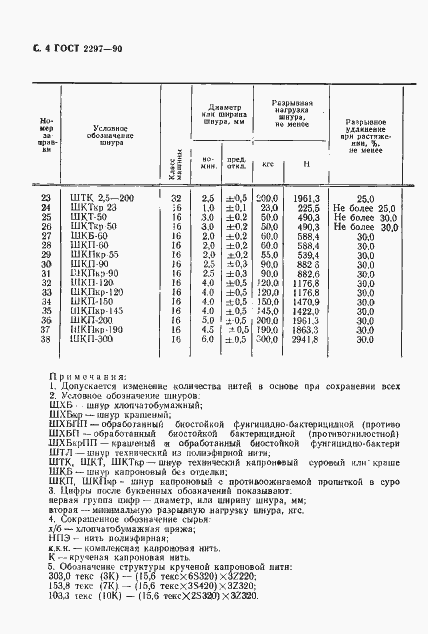 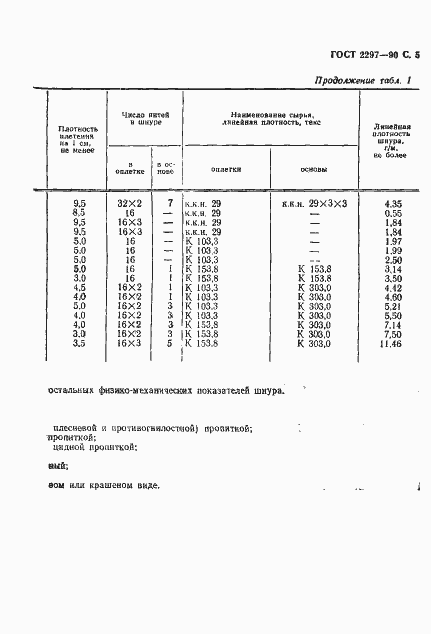 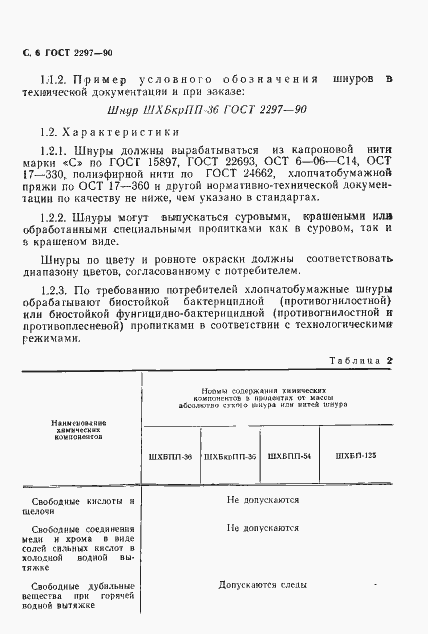 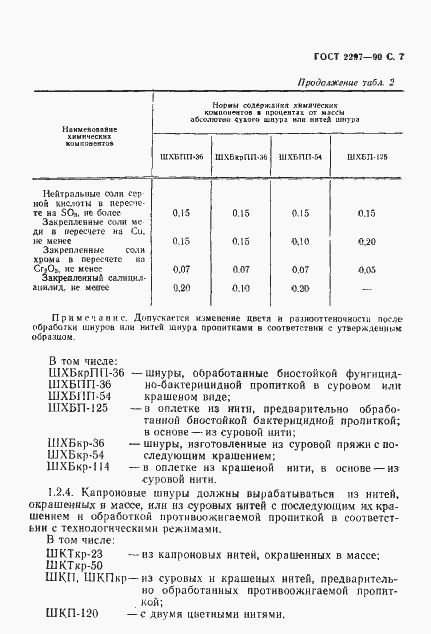 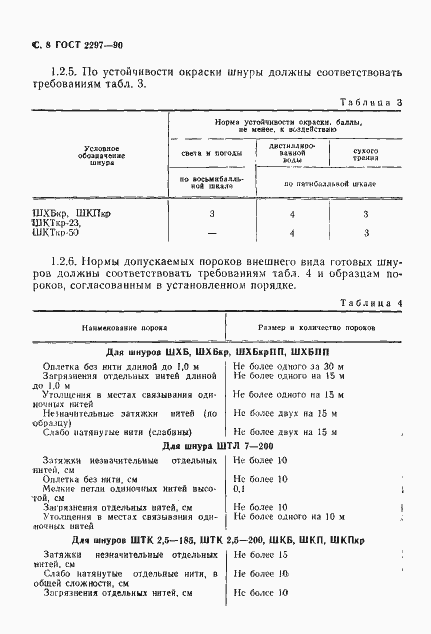 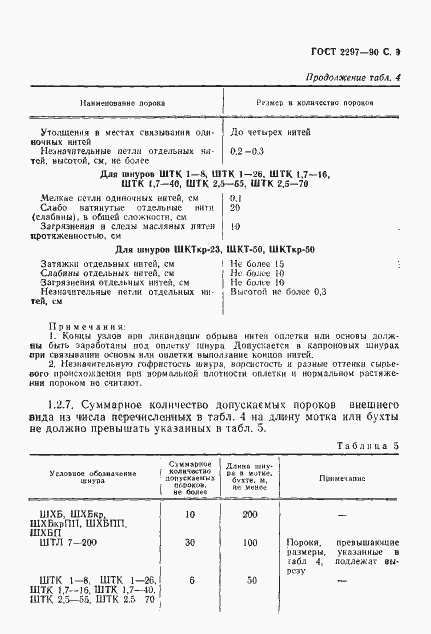 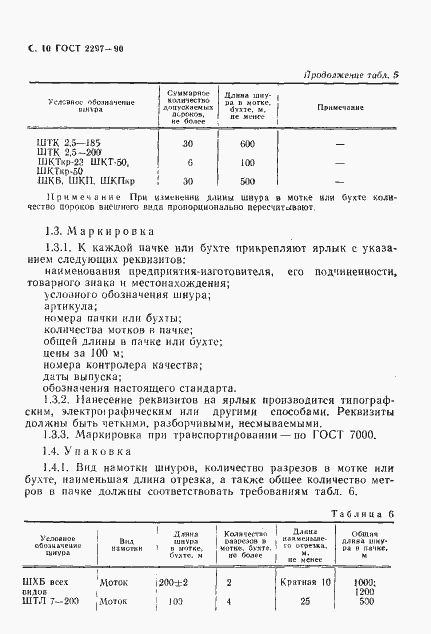 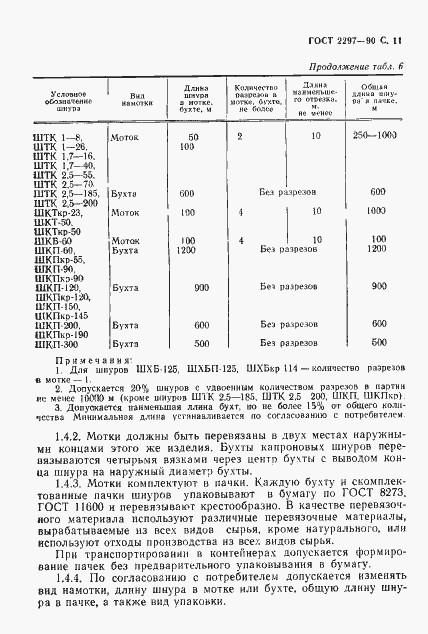 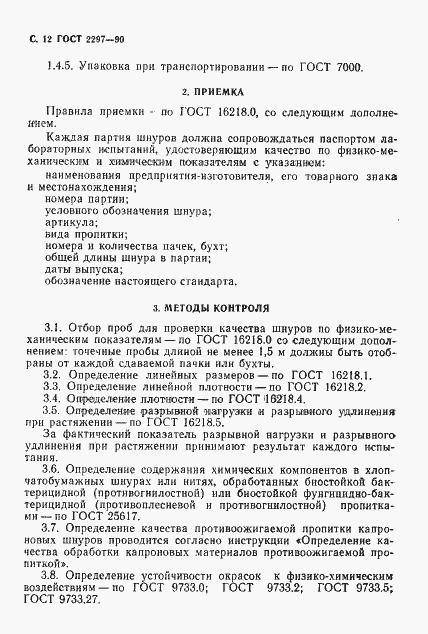 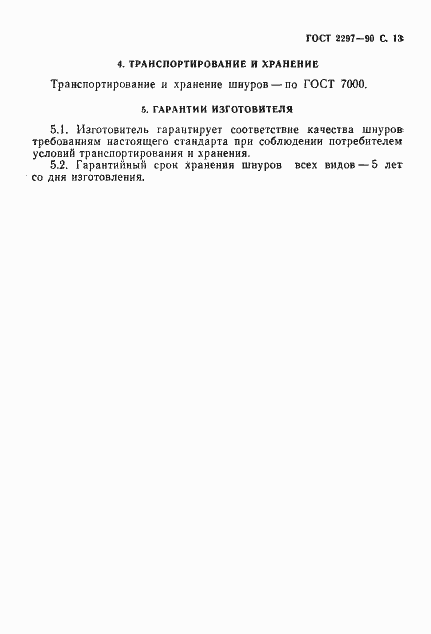 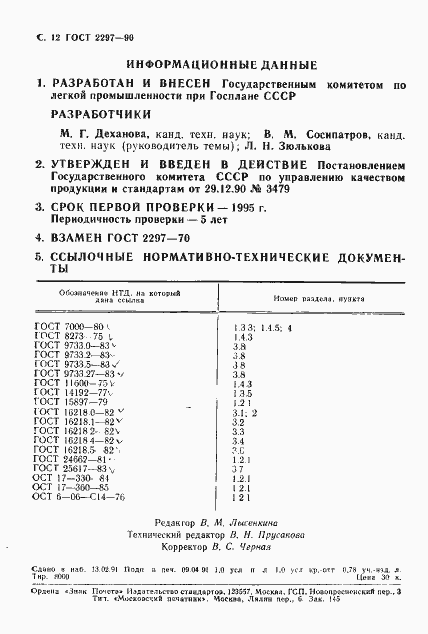 комплектовочные